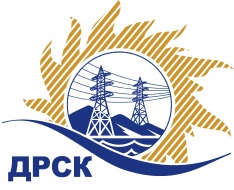 Акционерное Общество«Дальневосточная распределительная сетевая  компания»(АО «ДРСК»)Протокол заседания комиссии по вскрытию конвертов, поступивших на запрос цен № 31705045388г. БлаговещенскСПОСОБ И ПРЕДМЕТ ЗАКУПКИ: Открытый  запрос цен   на право заключения договора на выполнение работ: «Мероприятия по строительству и реконструкции  для  технологического присоединения потребителей    (в том числе ПИР) на территории СП ЦЭС для нужд филиала "ХЭС" (с. Восточное; с. Малиновка;  с. Виноградовка; п. Переяславка; с. Корсаково-2; с. Ракитное; ст Связист», ст «Аквариум», Хабаровский р-н, с/т «Малиновка-2»; с. Ровное; с. Виноградовка; г. Хабаровск, снт «Содружество»)» закупка  2068ПРИСУТСТВОВАЛИ: Два члена  постоянно действующей Закупочной комиссии АО «ДРСК» 2 уровня   Информация о результатах вскрытия конвертов:В адрес Организатора закупки поступило 2 (две) заявки (-ок,-ка) на участие в закупке, конверты с которыми были размещены   электронном виде на   Единой электронной торговой площадки (АО «ЕЭТП»), по адресу в сети «Интернет»: https://rushydro.roseltorg.ru.Вскрытие конвертов было осуществлено в электронном сейфе Организатора закупки на Единой электронной торговой площадки (АО «ЕЭТП»), по адресу в сети «Интернет»: https://rushydro.roseltorg.ru. автоматически.Дата и время начала процедуры вскрытия конвертов с заявками на участие в закупке: 04:00 (время московское) 12.05.2017  г.  Место проведения процедуры вскрытия конвертов с заявками участников: Единая электронная торговая площадка (АО «ЕЭТП»), по адресу в сети «Интернет»: https://rushydro.roseltorg.ru В конвертах обнаружены заявки следующих участников закупки:Решили: Утвердить протокол заседания закупочной комиссии по вскрытию конвертов, поступивших на открытый  запрос цен.Ответственный секретарь Закупочной комиссии 2 уровня АО «ДРСК»	               М.Г. ЕлисееваИсп. Ирдуганова И.Н.397-147irduganova-in@drsk.ru№ 450/УКС-В 12.05.2017 г.№Наименование участника и его адресЦена заявки на участие в запросе цен1Общество с ограниченной ответственностью "ЭНЕРГО СТРОЙ СЕРВИС+"  (680031, Российская Федерация, Хабаровский край, Хабаровск, Карла Маркса, 186Б , литер В)Заявка, подана 11.05.2017 г.  в 03:20Цена 5 446 338,00 руб.  без НДС            (6 426 678,84 руб. с НДС)2Общество с ограниченной ответственностью «ДТЭН»  (680000, Российская Федерация, Хабаровский край, Хабаровск г, Ким Ю Чена ул, 4 офис (квартира) 43)
Заявка, подана 11.05.2017 г.  в 03:57Цена 5 457 615,00  без НДС  (6 439 985,00  руб. с НДС)